          ESTADÍSTICAS DE ASISTENCIA COMISIÓN EDILICIA DE CALLES Y CALZADAS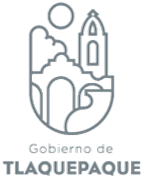 09 NUEVE DE SEPTIEMBRE DE 2021 DOS MIL VEINTIUNO          ESTADÍSTICAS DE ASISTENCIA COMISIÓN EDILICIA DE CALLES Y CALZADAS09 NUEVE DE SEPTIEMBRE DE 2021 DOS MIL VEINTIUNO          ESTADÍSTICAS DE ASISTENCIA COMISIÓN EDILICIA DE CALLES Y CALZADAS09 NUEVE DE SEPTIEMBRE DE 2021 DOS MIL VEINTIUNONOMBRE DEL REGIDORASISTENCIAASISTENCIAASISTIONO ASISTIOALINA ELIZABETH HERNÁNDEZ CASTAÑEDA.SILBIA CÁZAREZ REYES.DANIELA ELIZABETH CHÁVEZ ESTRADA.RUBÉN CASTAÑEDA MOYA (SUPLENTE DEL REGIDOR ALBERTO ALFARO GARCÍA, QUIEN SE ENCUENTRA DE LICENCIA).HÉCTOR MANUEL PERFECTO RODRÍGUEZ.